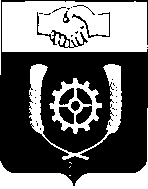      РОССИЙСКАЯ ФЕДЕРАЦИЯ                                     АДМИНИСТРАЦИЯ  МУНИЦИПАЛЬНОГО РАЙОНА                КЛЯВЛИНСКИЙ                Самарской области             ПОСТАНОВЛЕНИЕ       01.02.2021 г.  № 72О внесении изменений в постановление администрации муниципального района Клявлинский от 20.12.2017 г. №509«Об утверждении  муниципальной программы «Формирование комфортной  городской среды на территории муниципального района Клявлинский Самарской области на 2018-2024 годы»В целях реализации муниципальной программы «Формирование комфортной  городской среды на территории муниципального района Клявлинский Самарской области на 2018-2024 годы» Администрация муниципального района Клявлинский Самарской области  ПОСТАНОВЛЯЕТ:    1. Внести в постановление Администрации муниципального района Клявлинский Самарской области от 20.12.2017 г. №509 «Об утверждении  муниципальной программы «Формирование  комфортной городской среды на территории муниципального района Клявлинский Самарской области на 2018-2024 годы» следующие изменения:           1.1. в паспорте муниципальной программы «Формирование  комфортной городской среды на территории муниципального района Клявлинский Самарской области на 2018-2024 годы» (далее – муниципальная программа)  в разделе «Объемы и источники бюджетных ассигнований» первый абзац изложить в новой редакции: «Общий объем финансирования муниципальной программы за счет всех источников финансирования составляет 43 500 101,64 рублей, в том числе:в 2018 году - 10 963 423,02 руб.,  в том числе: за счет средств местного бюджета,  формируемых за счет поступающих в местный бюджет средств федерального бюджета -3 616 106,00 руб.; за счет средств местного бюджета, формируемых за счет поступающих в местный бюджет средств областного бюджета – 6 250 974,00 руб., за счет средств местного бюджета - 1 096 343, 02 руб.;в 2019 году – 9 298 706,13 руб., в том числе: за счет средств местного бюджета,  формируемых за счет поступающих в местный бюджет средств федерального бюджета – 7 597 042,47 руб.; за счет средств местного бюджета, формируемых за счет поступающих в местный бюджет средств областного бюджета – 1 236 728,17 руб.; за счет средств местного бюджета  - 464 935,49 руб.;в 2020 году – 16 859 795,86 руб.,  в том числе: за счет средств местного бюджета, формируемых за счет поступающих в местный бюджет средств федерального бюджета – 13 523 878,40 руб.; за счет средств местного бюджета, формируемых за счет поступающих в местный бюджет средств областного бюджета – 2 201 561,60 руб.; за счет средств местного бюджета  - 1 134 355,86 руб.;в 2021 году – 6 378 176,63 руб., в том числе: за счет средств местного бюджета, формируемых за счет поступающих в местный бюджет средств федерального бюджета – 5 208 642,46 руб.; за счет средств местного бюджета, формируемых за счет поступающих в местный бюджет средств областного бюджета – 847 918,54 руб.; за счет средств местного бюджета  - 321 615,63 руб.; в 2022 году – 0,00 руб.; в 2023 году – 0,00 руб.; в 2024 году – 0,00 руб.».1.2. Раздел 5 «Обоснование ресурсного обеспечения Программы» изложить в следующей редакции:«Финансирование мероприятий Программы осуществляется за счет средств бюджета муниципального района Клявлинский, предусмотренных решением Собрания представителей муниципального района Клявлинский о бюджете муниципального образования на соответствующий финансовый год и плановый период, в порядке, установленном бюджетным законодательством и муниципальными правовыми актами.           Общий объем финансирования Программы за счет всех источников финансирования составляет 43 500 101,64  руб., в том числе:в 2018 году - 10 963 423,02 руб.,  в том числе: за счет средств местного бюджета,  формируемых за счет поступающих в местный бюджет средств федерального бюджета -3 616 106,00 руб.; за счет средств местного бюджета, формируемых за счет поступающих в местный бюджет средств областного бюджета – 6 250 974,00 руб., за счет средств местного бюджета - 1 096 343, 02 руб.;в 2019 году – 9 298 706,13 руб., в том числе: за счет средств местного бюджета,  формируемых за счет поступающих в местный бюджет средств федерального бюджета – 7 597 042,47 руб.; за счет средств местного бюджета, формируемых за счет поступающих в местный бюджет средств областного бюджета – 1 236 728,17 руб.; за счет средств местного бюджета  - 464 935,49 руб.;в 2020 году – 16 859 795,86 руб.,  в том числе: за счет средств местного бюджета, формируемых за счет поступающих в местный бюджет средств федерального бюджета – 13 523 878,40 руб.; за счет средств местного бюджета, формируемых за счет поступающих в местный бюджет средств областного бюджета – 2 201 561,60 руб.; за счет средств местного бюджета  - 1 134 355,86 руб.;в 2021 году – 6 378 176,63 руб., в том числе: за счет средств местного бюджета, формируемых за счет поступающих в местный бюджет средств федерального бюджета – 5 208 642,46 руб.; за счет средств местного бюджета, формируемых за счет поступающих в местный бюджет средств областного бюджета – 847 918,54 руб.; за счет средств местного бюджета  - 321 615,63 руб.;в 2022 году – 0,00 руб.; в 2023 году – 0,00 руб.; в 2024 году – 0,00 руб. Средства вышестоящих бюджетов и внебюджетных источников на проведение мероприятий по благоустройству дворовых территорий муниципального образования соответствуют фактическому поступлению в течение финансового года. Указанное положение не является основанием возникновения расходных обязательств, подлежащих исполнению за счет средств вышестоящих бюджетов.Расходные обязательства Российской Федерации, а также расходные обязательства Самарской области по финансированию мероприятий, направленных на решение обозначенной в Программе проблемы, возникают по основаниям, установленным действующим бюджетным законодательством.».1.3. Приложение №1 к муниципальной программе изложить в новой редакции согласно Приложения №1 к настоящему постановлению.    2. Опубликовать настоящее постановление в районной газете «Знамя Родины» и разместить его на официальном сайте Администрации муниципального района Клявлинский Самарской области в сети «Интернет».3. Настоящее постановление вступает в силу со дня его официального опубликования и распространяется на правоотношения, возникшие с 01.01.2021 г.4. Контроль за исполнением настоящего постановления возложить на заместителя Главы района по строительству и ЖКХ Телегина А.В.Иванов Е.А.И.о. Главы  муниципального района Клявлинский                     П.Н. Климашов 